SMOKER WAVE A-I SURVEY, version 12/5/2018SUBJECTS FOR QUESTIONNAIRESECTION A:	INTRODUCTORY QUESTIONS SECTION B:	TOBACCO USE QUESTIONS SECTION C:	SMOKING CESSATIONSECTION D:	ATTITUDES AND BELIEFS RELATED TO CESSATION SECTION E:	SECONDHAND SMOKESECTION F:	MEDIA USE AND AWARENESS SECTION G:	CLOSING QUESTIONSSECTION A: INTRODUCTORY QUESTIONS A5.SECTION B: TOBACCO USE QUESTIONSC3c.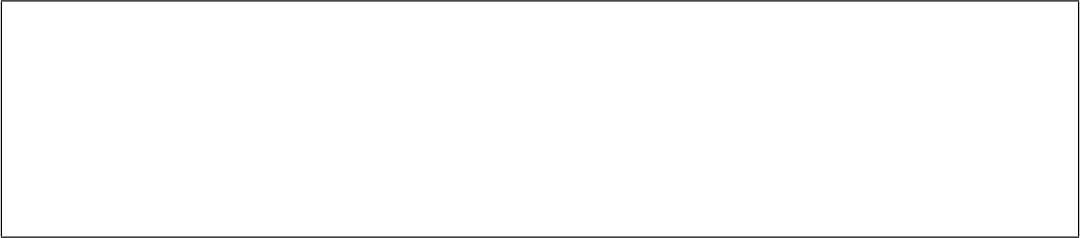 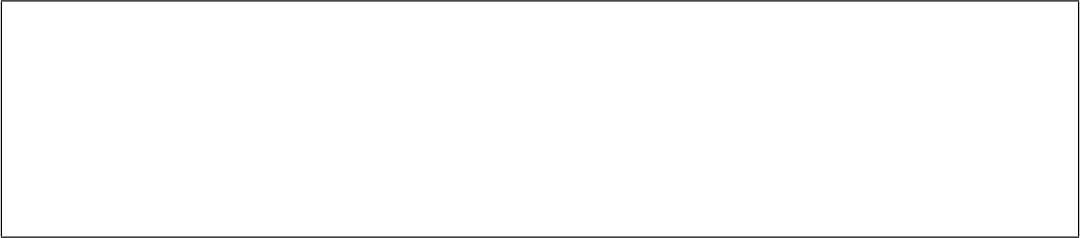 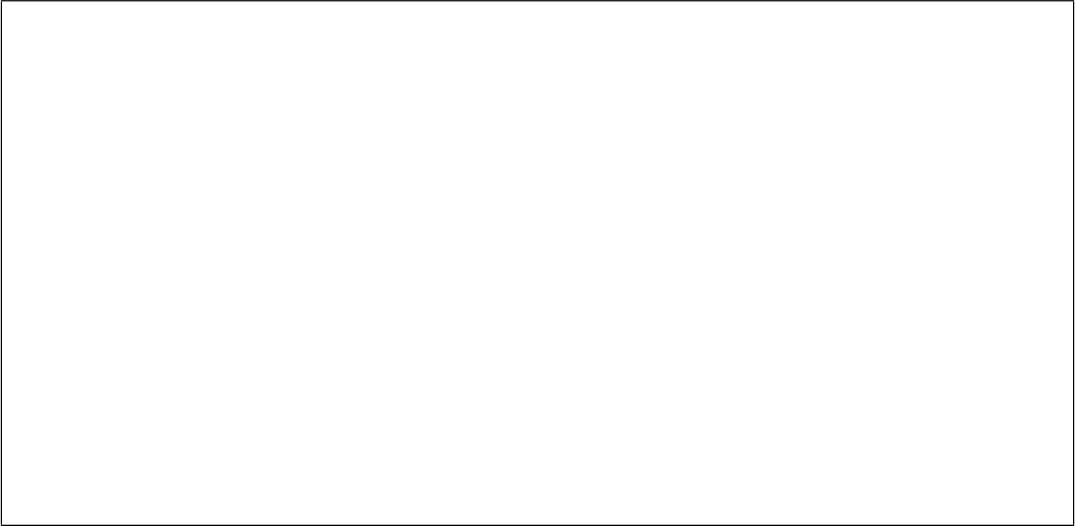 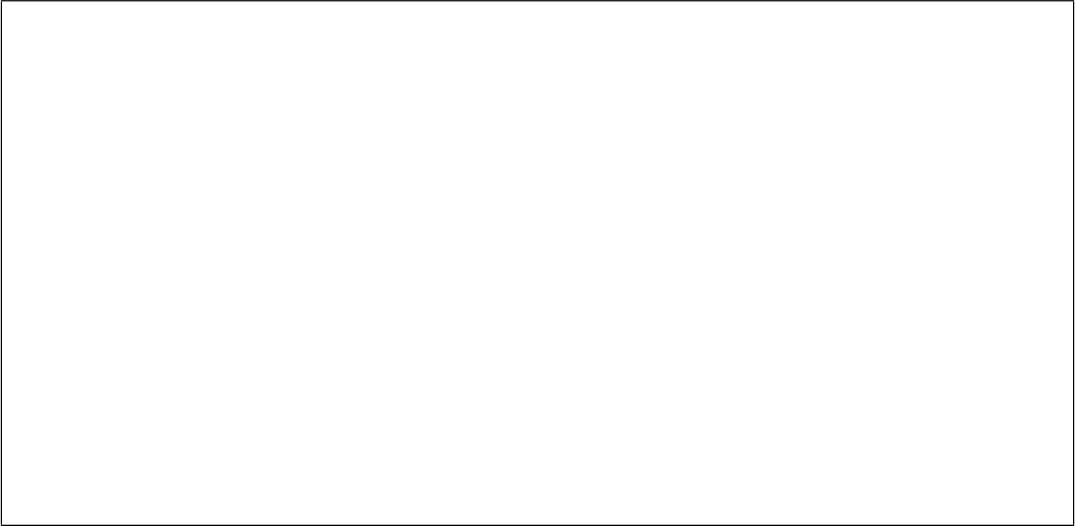 C5.Electronic Vapor Product QuestionsB10.	Are any of the following a reason why you first tried vaping/currently vape?1. Yes	2. NoB10_1. I can vape when or where smoking cigarettes is not allowedB10_2. Vaping might be less harmful to me than smoking cigarettesB10_3. I like the flavorsB10_4. Vaping can help me quit or cut back on smoking cigarettesB10_5. Vaping helps me deal with cravings to smokeB10_6. A friend or family member suggested I vape as a way to quit smokingB10_7. A friend or family member shared/shares their vaping device with meB10_8. Vaping is popular among people my ageQUITLINE USE AND AWARENESSNow, we are going to ask you some additional questions about regular cigarettes.SECTION D: ATTITUDES AND BELIEFS RELATED TO CESSATIONThe next few questions will ask about your opinions related to smoking, tobacco use, and cessation.Concerns About HealthRisk PerceptionPlease tell us if you strongly disagree, disagree, agree, or strongly agree with the following statement.SECTION E: SECONDHAND SMOKESECTION F: MEDIA USE AND AWARENESSF19_1.F19_2.F19_3.F20.Exposure and Reaction to TV Ads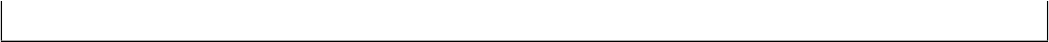 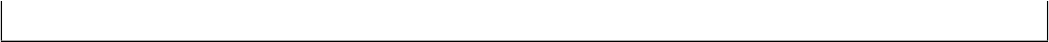 F24a_x_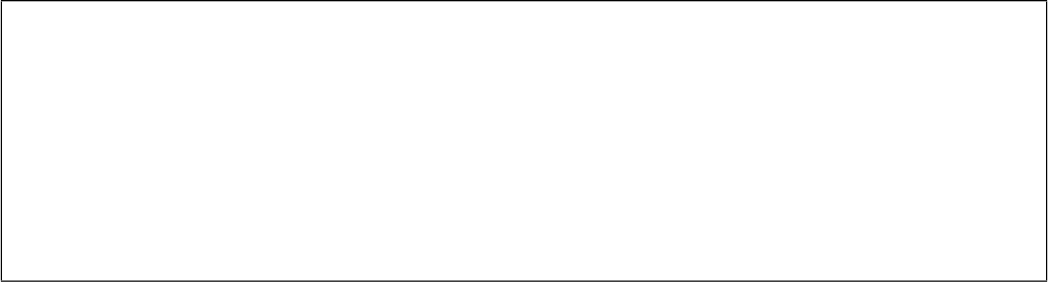 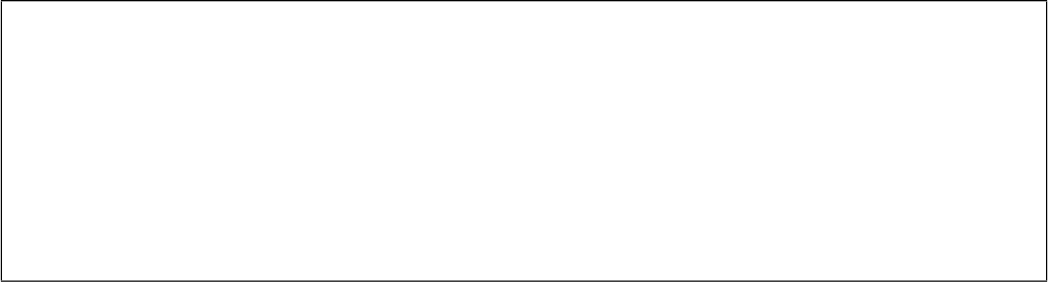 MOBILE.Exposure to Radio AdsF35_x.Exposure to Display, Print, and Out-of-HomeAWARENESS OF E-CIGARETTE ADSSECTION G: CLOSING QUESTIONSG8.                   G8a.G9.The next few questions are about tobacco use and smoking cessation.B1.On the average, about how many cigarettes a day do you now smoke? 	Number of cigarettesB2.On the days that you smoke, how soon after you wake up do you usually have your first cigarette? Would you say…Within 5 minutes6-30 minutesFrom more than 30 minutes to 1 hourAfter more than 1 hourThe next few questions ask about your attempts to quit smoking regular cigarettes at different times over the past year. In answering, please think specifically about the timeframe for each question.C2.During the past 3 months, how many times have you stopped smoking for one day or longer because you were trying to quit smoking cigarettes for good? 	Number of timesC2a.During the past 6 months, that is since [FILL LAUNCH DATE], how many times have you stopped smoking for one day or longer because you were trying to quit smoking cigarettes for good? 	Number of timesC1.During the past 12 months, that is, since [DATE FILL], how many times have you stopped smoking for one day or longer because you were trying to quit smoking cigarettes for good? 	Number of timesC4.When you last tried to quit smoking, did you do any of the following?When you last tried to quit smoking, did you do any of the following?When you last tried to quit smoking, did you do any of the following?1. Yes2. NoC4_1. Give up cigarettes all at onceC4_2. Gradually cut back on cigarettesC4_3. Switch completely to vaping (using e-cigarettes, vape pens, JUULs, mods, or other personal vaporizers) C4_4.  Substitute smoking some of your regular cigarettes with vaping (using e-cigarettes, vape pens, JUULs, mods, or other personal vaporizers)C4_5. Switch to mild or some other brand of cigarettesC4_6. Use nicotine replacements like the nicotine patch, nicotine gum, nicotine lozenges, nicotine nasal spray, or nicotine inhalerC4_7. Use medications like Wellbutrin, Zyban, buproprion, Chantix, or vareniclineC4_8. Get help from a telephone quit lineC4_9. Get help from a website such as Smokefree.gov or CDC.gov/TipsC4_10. Get help from a doctor or other health professionalC4_11. Get help from a pharmacistC4_12. Use a mobile App to help you quit smokingC4_13. Use a texting program to help you quit smokingC6a.Do you want to quit smoking cigarettes for good?YesNoC7b.How much do you want to quit smoking? Would you say you want to quit…Not at allA littleSomewhatA lotC9.Do you plan to quit smoking for good…In the next 7 days,In the next 30 days,In the next 6 months,In the next 1 year, orMore than 1 year from now?I do not plan to quit smoking cigarettes for goodNot sure/UncertainC10.If you decided to give up smoking altogether in the next 12 months, how likely do you think you would be to succeed? Would you say…Extremely LikelyVery LikelySomewhat LikelyVery UnlikelyExtremely UnlikelyC11.How much do you think your health would improve if you were to quit smoking?Not at allA littleSomewhatA lotC14.Among close friends, do…All of them smoke?Most of them smoke?Most of them not smoke?None of them smoke?The next questions are about vaping (using e-cigarettes, vape pens, JUULs, mods, other personal vaporizers). Vaping products are battery-powered and produce vapor instead of smoke. They typically use a nicotine liquid, although the amount of nicotine can vary and some may not contain any nicotine at all. Some common brands are JUUL, Vuse, MarkTen, Logic, and Blu. These questions concern electronic vaping products for nicotine use. The use of electronic vaping products for marijuana use is not included in these questions.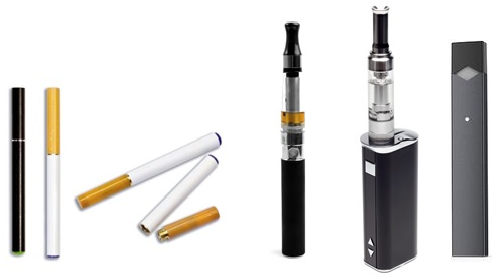 B8.Have you ever vaped, even one time?YesNoB8a.During the past 30 days, on how many days did you vape?0 days1 or 2 days3 to 5 days6 to 9 days10 to 19 days20 to 29 daysAll 30 daysB9.Do you now vape…Every daySome daysNot at allB9a.On the days that you vape, how often do you vape?RarelySometimesOftenVery OftenB9a.Do you usually vape with disposable devices, rechargeable devices that use pods or cartridges, or rechargeable devices that use large refillable tanks?Please indicate the type of device that you vape the most.    1. Disposable devices that are not rechargeable or refillable    2. Rechargeable devices that use pods or cartridges, like JUULs    3. Rechargeable devices that have large refillable tanks    4. Unknown device typeB9b_1.When you vape, does the liquid/contents usually contain nicotine?YesNoB13.In your opinion, regularly vaping and smoking cigarettes is…1.Much less harmful to one’s health than only smoking cigarettes2. Slightly less harmful to one’s health than only smoking cigarettes3. Equally harmful to one’s health as only smoking cigarettes4. Slightly more harmful to one’s health than only smoking cigarettes5. Much more harmful to one’s health than only smoking cigarettes.        B14.Do you want to quit vaping for good?YesNoC18.A telephone quitline is a free telephone-based service that connects people who smoke cigarettes with someone who can help them quit. Are you aware of any telephone quitline services that are available to help you quit smoking?YesNoC20.Have you heard of 1-800-QUIT-NOW?YesNoC20a.Have you called 1-800-QUIT-NOW or any other telephone quit line in the past 3 months since [FILL DATE]?YesNoC22.In the past 3 months, did you receive any of the following medications for free from the 1-800-QUIT-NOW smokers’ quitline: nicotine patches, gum, lozenges, nasal spray, inhaler, or pills such as Wellbutrin, Zyban, buproprion, Chantix, or varenicline?YesNo   D8.Please tell us if you strongly disagree, disagree, agree, or strongly agree with the following statements.Strongly disagreeDisagreeAgreeStrongly agreeI am eager for a life without smoking.Please tell us if you strongly disagree, disagree, agree, or strongly agree with the following statements.Strongly disagreeDisagreeAgreeStrongly agreeD10.I get upset when I think about my smoking.D11.I am disappointed in myself because I smoke.D12.I get upset when I hear or read about illnesses caused by smoking.D13.Warnings about the health risks of smoking upset me.D20.How likely do you think you are to develop a smoking-related disease as a result of smoking?Strongly AgreeAgreeDisagreeStrongly DisagreeD21.Do you believe cigarette smoking is related to1. Yes	2. NoD21_1.	Lung CancerD21_2.	Cancer of the mouth or throatD21_3.	Heart Disease D21_4.	Diabetes D21_5.	Emphysema D21_6.	StrokeD21_7.	Hole in throat (stoma or tracheotomy)D21_8.	Buerger’s DiseaseD21_9.	Amputations (removal of limbs)D21_10. AsthmaD21_11. GallstonesD21_12. COPD or Chronic bronchitis D21_13. Periodontal or Gum Disease D21_14. Premature birthD21_15. Colorectal CancerD21_16. Macular degeneration or blindnessD21_17. Depression D21_18. Anxiety disorder D21_19. Colon cancerE1.Other than yourself, does anyone who lives in your home smoke cigarettes now?YesNoE8a.In your opinion how likely is it that regularly breathing secondhand tobacco smoke would worsen asthma or cause infections or lung damage among nonsmokers?Extremely likelyVery likelySomewhat LikelyVery unlikelyExtremely unlikelyE8b.Not counting decks, porches, or garages, is smoking inside your home…Always allowedAllowed only at some times or in some placesNever allowedE9.Are you seriously considering increasing restrictions on smoking in your household?Definitely yesProbably yesProbably notDefinitely notF1.On an average day, how much television do you watch?NoneLess than one hourAbout 1 hourAbout 2 hoursAbout 3 hoursAbout 4 hours5 hours or moreF2.On an average day, how many hours do you listen to the radio?NoneLess than one hourAbout 1 hourAbout 2 hoursAbout 3 hoursAbout 4 hours5 hours or moreF3.On an average day, how many hours do you use the Internet for personal reasons?NoneLess than one hourAbout 1 hourAbout 2 hoursAbout 3 hoursAbout 4 hours5 hours or moreF13.Have you heard of the Website www.cdc.gov/Tips?YesNoF13a.Have you visited www.cdc.gov/Tips in the past 5 months, since [FILL DATE]?YesNoF14.In the past 5 months, that is since [FILL DATE], have you seen or heard advertisements for medications or products to help people quit smoking such as Chantix, nicotine patches, or nicotine gums?NeverRarelySometimesOftenAlwaysF17.In the past [FILL # MONTHS PLANNED CAMPAIGN DURATION], that is since [FILL DATE], have you seen or heard of any ads on television or radio with the following themes or slogans?In the past [FILL # MONTHS PLANNED CAMPAIGN DURATION], that is since [FILL DATE], have you seen or heard of any ads on television or radio with the following themes or slogans?In the past [FILL # MONTHS PLANNED CAMPAIGN DURATION], that is since [FILL DATE], have you seen or heard of any ads on television or radio with the following themes or slogans?In the past [FILL # MONTHS PLANNED CAMPAIGN DURATION], that is since [FILL DATE], have you seen or heard of any ads on television or radio with the following themes or slogans?1. Yes2. NoF17_1.TIPS FROM FORMER SMOKERSF17_2.TRUTHF17_3.BECOME AN EXF17_4.EVERY CIGARETTE IS DOING YOU DAMAGEF17_5.TOBACCO FREE LIVINGF17_6.THE REAL COSTNow, we would like you to view a series of advertisements that have been shown on television and online in the U.S. Please make sure your computer’s volume is set to an appropriate level. You may be prompted by your computer to download a program enabling video playback. If the videos do not work, you’ll still be able to see images and descriptions of the advertisements. When you are ready, please click on the link below to view the first advertisement.There is a total of [FILL # TOTAL ADS] ads to view. After you view each ad, there will be a few questions that ask about your opinions of the ad.F21_x.Were you able to view this video?YesNoF23_x.Now we would like to show you some screen shots from a television advertisement that has been shown in the U.S. Once you have viewed the images displayed below, please click on the forward arrow below to continue with the survey.F24_x.Have you seen this ad on television or online in the past [FILL # MONTHS SINCE CAMPAIGN LAUNCH] months, since [CAMPAIGN LAUNCH DATE]?YesNoF24a_x_TV.In the past [FILL # MONTHS SINCE CAMPAIGN LAUNCH] months, how frequently have you seen this ad on television?NeverRarelySometimesOftenVery oftenF24a_x_ COMPUTER.In the past [FILL # MONTHS SINCE CAMPAIGN LAUNCH] months, how frequently have you seen this ad on a laptop or desktop computer?NeverRarelySometimesOftenF25_x.Please tell us if you strongly disagree, disagree, neither agree nor disagree, agree, or strongly agree with the following statements.Strongly disagreeDisagreeNeither agree nor disagreeAgreeStrongly agreeF25a_x. This ad is worth remembering. F25b_x. This ad grabbed my attention. F25c_x. This ad is powerful.F25d_x. This ad is informative. F25e_x. This ad is meaningful to me. F25f_x. This ad is convincing.F26_x.On scale of 1 to 5, where 1 means “not at all” and 5 means “very,” please indicate how much this ad made you feel…On scale of 1 to 5, where 1 means “not at all” and 5 means “very,” please indicate how much this ad made you feel…On scale of 1 to 5, where 1 means “not at all” and 5 means “very,” please indicate how much this ad made you feel…On scale of 1 to 5, where 1 means “not at all” and 5 means “very,” please indicate how much this ad made you feel…On scale of 1 to 5, where 1 means “not at all” and 5 means “very,” please indicate how much this ad made you feel…On scale of 1 to 5, where 1 means “not at all” and 5 means “very,” please indicate how much this ad made you feel…On scale of 1 to 5, where 1 means “not at all” and 5 means “very,” please indicate how much this ad made you feel…1Not at all2345VeryF26a_x.SadF26b_x.AfraidF26d_x.AshamedF26f_x.HopefulF26g_x.MotivatedF26h_x.UnderstoodFor the next few questions, think about all of the advertisements you just viewed and recalled seeing in the past [FILL # MONTHS SINCE CAMPAIGN LAUNCH] months.For the next few questions, think about all of the advertisements you just viewed and recalled seeing in the past [FILL # MONTHS SINCE CAMPAIGN LAUNCH] months.For the next few questions, think about all of the advertisements you just viewed and recalled seeing in the past [FILL # MONTHS SINCE CAMPAIGN LAUNCH] months.For the next few questions, think about all of the advertisements you just viewed and recalled seeing in the past [FILL # MONTHS SINCE CAMPAIGN LAUNCH] months.For the next few questions, think about all of the advertisements you just viewed and recalled seeing in the past [FILL # MONTHS SINCE CAMPAIGN LAUNCH] months.For the next few questions, think about all of the advertisements you just viewed and recalled seeing in the past [FILL # MONTHS SINCE CAMPAIGN LAUNCH] months.For the next few questions, think about all of the advertisements you just viewed and recalled seeing in the past [FILL # MONTHS SINCE CAMPAIGN LAUNCH] months.Now, we would like you to listen to a radio advertisement that has aired in theU.S. Please make sure your computer’s volume is set to an appropriate level. You may be prompted by your computer to download a program enabling audio playback. If you cannot hear the audio, you’ll still be able to read a description of the advertisement. There is a total of [FILL # TOTAL RADIO ADS] radio ads to listen to. When you are ready, please click on the link below to listen to the ad. After you listen to the ad, there will be a few questions that ask about your recent recall of the ad.F32_x.Were you able to listen to this ad?YesNoF34_x.Now we would like to show you a script from a radio advertisement that has been shown in the U.S. Once you have read the script displayed below, please click on the forward arrow below to continue with the survey.Next, you will see some advertisements that have recently appeared in magazines, on websites, and on signs in areas such as bus shelters, bus interiors, billboards and other public places. There are 3 sets of images to view, followed by a few questions about whether you have seen these ads before. When you are ready to view them, please click “Next.”F36.In the past [FILL # MONTHS SINCE CAMPAIGN LAUNCH], since[CAMPAIGN LAUNCH DATE], have you seen any of these ads in magazines, on Websites, or in public places outside your home?YesNoF37.Where did you see these advertisements?1. Yes	2. NoF37_1.	Magazines or print publicationsF37_2.	Websites onlineF37a.In the past XX Months, since [DATE], have you seen any of these ads in public places outside your home such as billboards, bus shelters, or bus interiors?1. Yes2. NoF38.When you go to a convenience store, supermarket, or gas station, how often do you see ads or promotions for vaping products?I never go to a convenience store, supermarket, or gas stationNeverRarelySometimesMost of the timeAlwaysG1.G1.How many people are 17 years of age or younger and currently live in your household at least 50% of the time? If none, enter “0.” Include babies and small children. Your answer will help represent the entire U.S. population and will be kept confidential. Thank you! 	Number of ChildrenG5.What is the highest level of school you have completed?No formal education1st, 2nd, 3rd, or 4th grade5th or 6th grade7th grade or 8th grade9th grade10th grade11th grade12th grade, no diplomaHigh school graduate – high school Diploma or the equivalent (GED)Some college, no degreeAssociate degreeBachelor’s degreeMaster’s degreeProfessional or Doctorate degreeG6.How much is the combined income of all members of YOUR HOUSEHOLD for the PAST 12 MONTHS? Please include your income PLUS the income of all members living in your household (including cohabiting partners and armed forces members living at home). Please count income BEFORE TAXES and from all sources (such as wages, salaries, tips, net income from a business, interest, dividends, child support, alimony, and Social Security, public assistance, pensions, or retirement benefits).   1.Below $50,000   2. $50,000 or more   3. Don’t KnowG6a.We would like to get a better estimate of your total HOUSEHOLD income in the past 12 months before taxes. Was it…   1.Less than $5,000   2. $5,000 to  $7,499    3. $7,500 to $9,999    4. $10,000 to $12,499    5. $12,500 to $14,999    6. $15,000 to $19,999    7. $20,000 to $24,999    8. $25,000 to $29,999    9. $30,000 to $34,999   10. $35,000 to $39,999   11. 40,000 to $49,999G6b.We would like to get a better estimate of your total HOUSEHOLD income in the past 12 months before taxes. Was it…   1. $50,000 to $59,999   2. $60,000 to $74,999   3. $75,000 to $84,999   6. $85,000 to $99,999   4. $100,000 to $124,999   5. $125,000 to $149,999   6. $150,000 to $174,999   10. $175,000 to $199,999   11. $200,000 to $249,999   12. $250,000 or moreG7.Are you now…Are you now…Are you now…MarriedWidowedDivorcedSeparatedNever marriedMarriedWidowedDivorcedSeparatedNever marriedMarriedWidowedDivorcedSeparatedNever married   G7a.Are you currently living with a partner to whom you are not married?Are you currently living with a partner to whom you are not married?Are you currently living with a partner to whom you are not married?YesNoYesNoYesNoG10.Please indicate your current military service status (select one).Active dutyReservesNational GuardVeteran or Armed Services RetireeVeteran or Retiree with a service connected disabilityCivilian: NO military service recordG11.Are you CURRENTLY covered by any of the following types of health insurance or health coverage plans? Mark “yes” or “no” for each type of coverage.1. Yes	2. NoG11_1.	Insurance through a current or former employer or unionG11_2.	Insurance purchased directly from an insurance company G11_3.	Medicare, for people age 65 and over, or people with certain disabilitiesG11_4.	Medicaid, or any kind of government assistance plan for those with low incomes or disabilityG11_5.	TRICARE or other military health careG11_6.	VA (including those who have ever enrolled for or used VA health careG11_7.	Indian Health ServiceG11_8.		Any other type of health insurance or health coverage planG15.Have you been diagnosed by a physician or other qualified medical professional with any of the following medical conditions?1. Yes	2. NoG15_1.	Acid reflux diseaseG15_2.	ADHD or ADDG15_3.	Anxiety disorderG15_4.	Asthma, chronic bronchitis, or COPDG15_5.	Cancer (any type except skin cancer)G15_6.	Chronic pain (such as low back pain, neck pain, or Fibromyalgia)G15_7.	Depression G15_8.	Diabetes G15_9.	Heart attack G15_10.  Heart diseaseG15_11. High blood pressure G15_12. High cholesterol G15_13. HIV/AIDSG15_14. Kidney disease G15_15. Mental health condition G15_16. Multiple sclerosisG15_17. Osteoarthritis, joint pain or inflammationG15_18. Osteoporosis or osteopenia G15_19. Rheumatoid arthritis G15_20. Seasonal allergies G15_21. Skin cancerG15_22. Sleep disorders such as sleep apnea or insomniaG15_23. StrokeG15_24. Something elseG20.Do you or anyone in this household connect to the Internet from home?YesNoG21.Do you live in a metro or non-metro area?Non-metro (rural)SuburbanUrbanG22.Using the scale below, please tell us how much you agree or disagree with the following statements.Strongly agreeSomewhat agreeNeither agree nor disagreeSomewhat disagreeStrongly disagreeG20a.	I usually try new products before other people do.G20b.	I often try new brands because I like variety and get bored with the same old thing.G20c.	When I shop I look for what is new.G20d.	I like to be the first among my friends and family to try something new.G20e.	I like to tell others about new brands or technology.G23.Do you consider yourself to be…Heterosexual or straightGayLesbianBisexualOther, please specify 	Thank you for completing today’s survey. Your input will greatly help researchers assess the impact of television ads about quitting smoking.You will be awarded [AMOUNT] bonus points credited to your KnowledgePanel account for completing the survey. A follow-up survey will be sent to you in about [FILL # MONTHS PLANNED CAMPAIGN DURATION]and you will be awarded [AMOUNT] bonus points for completing that survey.ADD1.Those are all of our questions.  Thanks so much for your participation in our survey.  As a token of our appreciation, we would like to send you $[IF SAMPLE = KP WITHDRAWN, $15; IF SAMPLE=ABS, INSERT INCENTIVE VALUE FROM LOOKUP TABLE based on MNO;  IF SAMPLE=ABS and incentive value is missing from lookup table, insert: $20].  Please verify your name and mailing address so that we can put the check in the mail. To ensure that you will be able to deposit or cash the check, please be sure to provide us with your full first AND last name; if you provide incomplete or inaccurate information, you may not be able to deposit the check. This information will not be connected with your survey responses in any way.Please select the field(s) that you’d like to update. If all of the information is correct, please select “All of the above are correct”.1.Name (First/Last):2.Mailing Address:3.All of the above are correctADD1_1.Please type in the name to whom you’d like us to send the incentive check:Name ___________________ADD1_2.Please type in the address to where we should send the incentive check:   Street Address:   City:   State:   Zip Code:ADD2.Is the contact information below now up-to-date?   1. Yes   2. NoCONTACT_A.Thank you for your participation in this important study! If you entered your address information on the previous question, your check for participation will arrive in the next 4 – 6 weeks.  The CDC will also have the opportunity to do at least one more survey in the future, with additional rewards and prizes for participation.  Would you be willing to participate in another survey for the CDC?   1. Yes   2. NoCONTACT_A1.Is this the address where you would like us to send your next CDC survey invitation?   1.Yes   2. NoCONTACT_A2.Please provide us with the address that you would like us to use to send you your next CDC survey invitation   Street Address:   City:   State:   Zip Code:CONTACT_B.So that you can participate in the future if you choose to do so, please provide your e-mail address and best phone number to reach you below.  Remember, you can decline to do any survey at that time if you do not want to do it.      My email address is:   The best phone number to reach me:CONTACT2_A.In case we are unable to reach you through the email address or phone number you provided in the previous question, is there an alternate email address or a phone number to be able to reach?   It is very important for us to hear back from you for future surveys that we will be sending out so we can ensure that the researchers have complete data for this new and important study.   Alternate Email:   Alternate phone number to reach you: